Please complete the following four-part form.  You must check the statutory basis for the debarment referral and provide the factual basis to support your referral (please be as detailed as possible).  You are welcome to include attachments (e.g., additional information, documents, records).      End      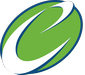 Debarment Referral FormWashington Department of Enterprise Services Part 1	Debarment ReferralProvide information about the individual or business you are referring for debarmentProvide information about the individual or business you are referring for debarmentName:Business Address:Owners:Telephone:Part 2Part 2Statutory basis for the Debarment ReferralPlease check the relevant statutory basis (or, if more than one, please check each basis)Please check the relevant statutory basis (or, if more than one, please check each basis)Please check the relevant statutory basis (or, if more than one, please check each basis)Conviction for commission of a criminal offense as an incident to obtaining or attempting to obtain a public or private contract or subcontract, or in the performance of such contract or subcontract;Conviction for commission of a criminal offense as an incident to obtaining or attempting to obtain a public or private contract or subcontract, or in the performance of such contract or subcontract;Conviction or a final determination in a civil action under state or federal statutes of fraud, embezzlement, theft, forgery, bribery, falsification or destruction of records, receiving stolen property, violation of the federal false claims act, 31 U.S.C. § 3729 et seq., or the state medicaid fraud false claims act, chapter 74.66 RCW, or any other offense indicating a lack of business integrity or business honesty that currently, seriously, and directly affects responsibility as a state contractor;Conviction or a final determination in a civil action under state or federal statutes of fraud, embezzlement, theft, forgery, bribery, falsification or destruction of records, receiving stolen property, violation of the federal false claims act, 31 U.S.C. § 3729 et seq., or the state medicaid fraud false claims act, chapter 74.66 RCW, or any other offense indicating a lack of business integrity or business honesty that currently, seriously, and directly affects responsibility as a state contractor;Conviction under state or federal antitrust statutes arising out of the submission of bids or proposalsConviction under state or federal antitrust statutes arising out of the submission of bids or proposalsTwo or more violations within the previous five years of the federal labor relations act as determined by the national labor relations board or court of competent jurisdiction;Two or more violations within the previous five years of the federal labor relations act as determined by the national labor relations board or court of competent jurisdiction;Violation of contract provisions, as set forth in this subsection, of a character that is regarded by the director to be so serious as to justify debarment action:Deliberate failure without good cause to perform in accordance with the specifications or within the time limit provided in the contract; or A recent record of failure to perform or of unsatisfactory performance in accordance with the terms of one or more contracts, however the failure to perform or unsatisfactory performance caused by acts beyond the control of the contractor may not be considered to be a basis for debarment;Violation of contract provisions, as set forth in this subsection, of a character that is regarded by the director to be so serious as to justify debarment action:Deliberate failure without good cause to perform in accordance with the specifications or within the time limit provided in the contract; or A recent record of failure to perform or of unsatisfactory performance in accordance with the terms of one or more contracts, however the failure to perform or unsatisfactory performance caused by acts beyond the control of the contractor may not be considered to be a basis for debarment;Violation of ethical standards set forth in RCW 39.26.020; andViolation of ethical standards set forth in RCW 39.26.020; andAny other cause the director determines to be so serious and compelling as to affect responsibility as a state contractor, including debarment by another governmental entity for any cause listed in regulations.Any other cause the director determines to be so serious and compelling as to affect responsibility as a state contractor, including debarment by another governmental entity for any cause listed in regulations.Part 3The Specific Factual Information Supporting the Statutory Basis for DebarmentInclude specific factual information supporting the statutory basis for debarment.  List and attach any documents supporting the debarment referralInclude specific factual information supporting the statutory basis for debarment.  List and attach any documents supporting the debarment referralSpecific factual information supporting the statutory basis for debarment:Attached documents:Part 4Your Contact InformationPlease provide your contact information:Please provide your contact information:Name:Address:Telephone:Email: